“Space the final frontier ……….”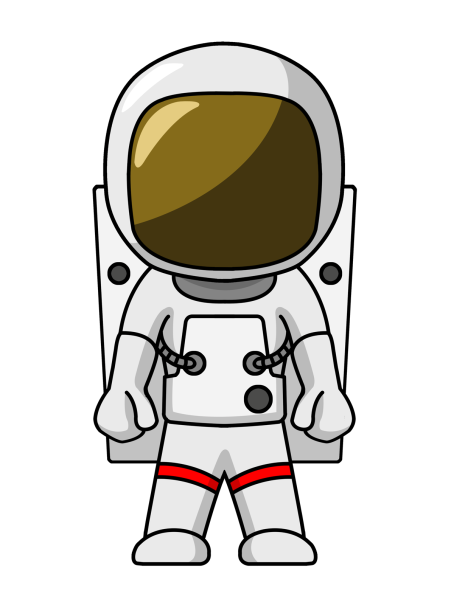 Creative writing Write an entry in an astronaut’s diary. Think about what it might feel like to travel into space and what things you might experience. Remember that your opinions will vary depending on the time period your astronaut is from.